                          МБОУ Тацинская СОШ №3                        23.06.2018Летний оздоровительный лагерь «Солнышко»Подготовил воспитатель 3 отряда Митрофанова Н.В.Игра «Шляпное сражение»Цели:Дать понятие о разнообразных головных уборах, истории головных уборов; раскрыть эстетический, познавательный, оздоровительный, практический интерес к изучению материалов о шляпах;развивать любознательность; формировать у детей нормы поведения;воспитывать интерес к историческому прошлому и дух коллективизма.ХОД мероприятияОрганизационный момент.Мотивация учебной деятельности.ОТГАДАЙ ЗАГАДКИ1.Сердцу место дорогоеБуду я всегда любить!Место это знаю я,А вы знаете, друзья?2.Здесь родился, живёшь,Уезжаешь – скучаешь. Какзовут это место, знаешь?(ответы детей)Сообщение темы и целей мероприятияНемного истории.В современном мире невозможно себе представить жизнь без головного убора. Шляпки становятся обязательным дополнением к одежде, позволяющим создать индивидуальный и запоминающийся образ. А знаете ли вы, что слово шляпа произошло от французского слова «шапо» - покрышка.Головные уборы начал носить первым  еще первобытный  человек, которые он использовал  для защиты от стихий.А Впервые шляпы появились в Египте. На стенах гробниц сохранились изображения мужчин в головных уборах. Привилегией фараонов были большие куски полосатой материи. Ими покрывали голову.«Шляпная эстафета»  6 чел. От команды (минимум 3), шляпа, кепка,банданаНа протяжении веков, мужчины и женщины носили различные формы головных уборов, но  шляпы стали носить  только в конце 14 и 15 веков. В Средневековье шляпа была символом роскоши.В Древней Греции мужчины и женщины ходили с непокрытой головой, но во время путешествий надевали низкую круглую фетровую шляпу с полями — петасос, который стал прообразом большинства фасонов современных шляп.XIV — XV векПрототипом современных шляп ученые также считают средневековый геннин. Согласно самой распространенной версии, высокую коническую шляпу придумала королева Франции Изабелла Баварская в 1395 году.На Руси в те годы женщины носили кокошники.Конкурс «Шляпы – Оригами» по 2 чел от команды, газетыСамые популярные мужские стили на протяжении веков:Капитан – начало 17 века, изначально пришел из Испании. Это была высокая шляпа с полями средней и конической формы. Сделанная из войлока. Самый популярный цвет был черным.Сахарная Голова — середина 17 века — высокая корона, жесткие края, она  ассоциировалась с вечерним временем суток, носили пуритане.Шляпа Треуголка (Три треуголке) — 18-го века.Особенное место в истории занимает мужской головной убор — цилиндр. Эта громоздкая и высокая шляпа была на пике популярности в середине19 веке. Ей на смену пришел складной цилиндр или «шапокляк».Кокс шляпа — середина 19-го века — синоним котелок.Панамы и мягкие шляпы — стали популярны  с середины 1800-х годов.  Соломенные шляпы внедряются в середине-конце 1800-х годов.В 19 веке Высокий жесткий цилиндр, указывал представителей  буржуазии и аристократии,  мягкая фетровая шляпа,  символизировала демократию и революцию и, как правило, их носили  интеллектуалы и  художники.Конкурс «Для кого шляпа» мальчик и девочка от каждой команды. Кто быстрее и правильно определит женский или мужской головной убор. Эпохой возрождения шляпы считается XIX столетие. Все девушки, замужние дамы и дети обязательно носили шляпы. Шляпа стала составной частью европейского костюма.В 20-х годах XX века шляпки приобрели округлую форму и стали аккуратно украшать женскую головку.Постепенно шляпки становятся узкими и прямыми, в 40-х годах появляются шляпки-таблетки.Шляпы продолжали быть популярными до 1960 года, когда  популярность стала  неуклонно снижаться. Сегодня шляпы для женщин получили  своего рода возрождение,  и популярность  носить  шляпы, постепенно становится все более распространенным.Конкурс «Самоделкины». По 2 чел от команды. Вырезать и смастерить головной убор по выкройке. Определить его название. (кепка, панама, бандана, ….)Конкурс «Отгадай логогриф»4.1 Станция «Любознайкино»- Ребята, а что мы уже знаем об истории шляп? Кто может поделиться своими знаниями?- Какие головные уборы вы знаете? Сколько названо головных уборов, столько баллов.Молодцы, ребята, я очень рада, что вы знаете столько головных уборов. 4.2 Станция «Восстанови!»Расположите названия шляп в хронологической последовательности их появленияКапитан, Треуголка, Цилиндр, Таблетка4.3 Станция «Стихотворная»Она поэтами воспетаПоследних десяти вековКогда же на тебя одетаТо просто – не хватает слов… Прочти стих про головные уборы и получишь балл.4.4 Станция «Ребусная»Игра «Измени слово»Кто больше составит слов из слова КОКОШНИК. (У каждой команды лист и ручка. Например, кино, окно, кон, шик, око, шок, кок, коник, и др.).4.5 Станция «Загадочная»Конкурс необычных загадок: «Ох, уж эти шляпы!»Сейчас мы отгадаем с вами загадки о головных уборах Она поэтами воспетаПоследних десяти веков.Когда же на тебе надетаТо просто – не хватает слов…Есть у меня поля,
А вот не фермер я.
Ношу на голове поля, 
Но это вовсе не земля.
Сижу верхомНе знаю на ком.Знакомого встречуСоскочу, привечу.Если станет холодатьМеня надо надевать.Лишь усядусь на макушкуНе замерзнут ваши ушки.Кто-то свяжет, кто сошьет,Ту, что на голове живет, И в мороз не заменима,Уши вам согреет в зиму. (Шапка)Кто ответ держать сумеет 
И друзей не подведёт?
На каких полях широких
Даже травка не растёт? (На Шляпе, Шляпках и полях Тетрадей)
Я любой девчонке Прикрою волосенки.Прикрою и мальчишкеСтрижку-коротышку.От солнца я защита,Для того и сшита.        (Панама)Головной убор отнюдь не новый -
Мужская шляпа из соломы? (Канотье)
Спит ребенок в люльке сладко.Что на голове малютки?     (Чепец)Как спортивный стиль решают?Шорты, кеды разрешают,Разноцветную футболку,А что на голову?             (Бейсболку)4.6 Станция «Отгадайкино»          Игра «Добавь слово»Я загадаю вам загадки с многоточием, добавив слово  правильно, вы получите больше баллов:Что за головной уборМужчины носят с давних пор?С курткой, пиджаком, рубашкойЛюбят надевать...       (Фуражку)С виду вам напомнит лодкуГоловной убор...                 (Пилотка) Отгадайте, вам мы скажем:Головной убор из пряжи,В моде уже много лет? -Изящен вязаный...            (Берет)Он военными любим,По форме им необходим,А в десанте -знаковый,Он бордовый - краповый!Ты отважен - спору нет,Коли так - бери...                  (Берет)Если хочешь модной быть,Успевай за ней следить!Даже цвет твоих перчатокДолжен подходить под...  (Шляпку)На море или у рекиВам защитят глаза очки,И что надеть напомнит мама?От солнца белую...            (Панаму)И в мороз, и в холодаОна спасет тебя всегда.Чтоб не было здоровье шатким,Надень на голову ты...           (Шапку)Край ее зовут полями,Верх украшен весь цветами.Головной убор-загадкаЕсть у нашей мамы ….       (Шляпка)Ветер сильный налетел,Папа ахнуть не успел.Почему расстроен папа?У него слетела ……      (Шляпа)Твоя бабушка повяжет,А потом тебе расскажет -Что за головной уборЗнает, любит с давних пор.Даст материи кусочек -Повяжи себе...     (Платочек)В цирк сводила меня мамаТам веселая программа.На голове уселась крепкоУ клоуна большая …..       (Кепка)5. Итоги мероприятияК сожалению, наше мероприятие подходит к концу, мы с вами многое сегодня успели, узнали много нового, пополнили и освежили свои знания.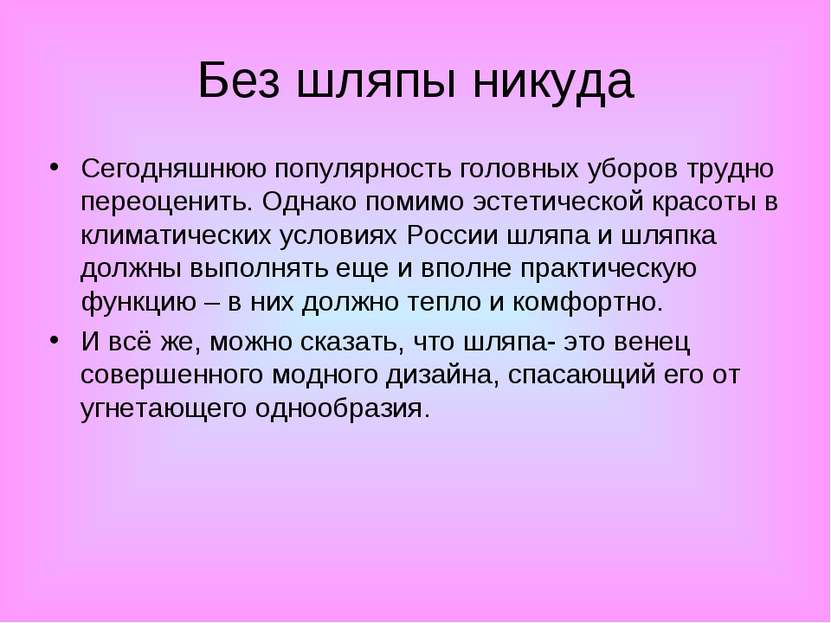 Подведение итогов соревнования. Награждение.